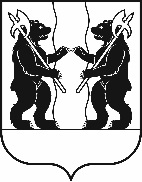 М У Н И Ц И П А Л Ь Н Ы Й   С О В Е ТЯрославского муниципального районаР Е Ш Е Н И Е25.11.2021                                                                                                                                 № 121О внесении изменений в решение
Муниципального Совета Ярославского муниципального района
«О реализации законодательства о противодействии коррупции
в отношении лиц, замещающих муниципальные должности Ярославского муниципального района»Принято на заседанииМуниципального СоветаЯрославского муниципального района«25» ноября 2021 г. В соответствии с Федеральным законом от 6 октября 2003 года 
№ 131-ФЗ «Об общих принципах организации местного самоуправления в Российской Федерации», Федеральным законом от 25 декабря 2008 года № 273-ФЗ «О противодействии коррупции», Уставом Ярославского муниципального района МУНИЦИПАЛЬНЫЙ СОВЕТ ЯРОСЛАВСКОГО МУНИЦИПАЛЬНОГО РАЙОНА РЕШИЛ:1. Внести в решение Муниципального Совета Ярославского муниципального района от 25.03.2021 № 25 «О реализации законодательства о противодействии коррупции в отношении лиц, замещающих муниципальные должности Ярославского муниципального района» изменения, изложив приложение 1 к Порядку уведомления о возникновении личной заинтересованности лица, замещающего муниципальную должность Ярославского муниципального района, при исполнении должностных обязанностей, которая приводит или может привести к конфликту интересов, в следующей редакции:«Приложение 1к ПорядкуФОРМАВ комиссию по проверке соблюдения запретов, обязанностей и ограничений лицами, замещающими муниципальные должности Ярославского муниципального районаот __________________________________________________________(Ф.И.О., должность лица, замещающего муниципальную должность)Уведомлениео возникновении личной заинтересованности при исполнении должностныхобязанностей, которая приводит или может привестик конфликту интересовСообщаю о возникновении у меня личной заинтересованности при исполнении должностных обязанностей, которая приводит или может привести к конфликту интересов (нужное подчеркнуть).Обстоятельства, являющиеся основанием возникновения личной заинтересованности: __________________________________________________________________________________________________________________.Должностные обязанности, на исполнение которых влияет или может повлиять личная заинтересованность: __________________________________________________________________________________________________.Предлагаемые меры по предотвращению или урегулированию  конфликта интересов: ________________________________________________________________________________________________________________Намереваюсь (не намереваюсь) лично присутствовать на заседании комиссии по проверке соблюдения запретов, обязанностей и ограничений лицами, замещающими муниципальные должности Ярославского муниципального района, при рассмотрении настоящего уведомления (нужное подчеркнуть)._________________________(дата)__________________________                         ________________________».(подпись лица,	(расшифровка подписи)направляющего уведомление)Глава Ярославскогомуниципального района_______________Н.В. Золотников«____»_______________2021 г.Председатель Муниципального Совета Ярославского муниципального района__________________ Е.В. Шибаев«____»_________________2021 г.